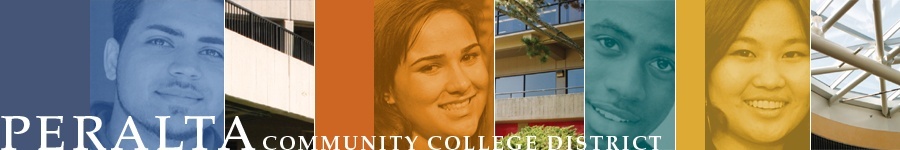 Strengthening Student Success SummitStudent Services and Student SuccessAssessment, Dialogue and ChangeNovember 17, 201112:30 – 3:30 pmDistrict Office Board RoomYou are invited to attend the district-wide Summit focusing on Student Success and Assessment, Dialogue, and Change at Peralta Community Colleges.In keeping with the ACCJC SLO Rubric, the goal is to create district-wide dialogue about Student Learning Outcomes, Service Area Outcomes, assessment, and identification of gaps and to see if comprehensive assessment reports exist and are completed and updated on a regular basis and the results of these assessments are used to support and improve student learning and success.But most importantly the Summit is an opportunity to share best practices, talk about TaskStream, and learn about a variety of methods of assessment.      Let’s share what is happening at our colleges.Agenda on the back.AGENDA	As noted above please bring a laptop computer if you can.#TOPICSPRSENTERSTIMEI.Introduction and Overview Participants’ Introduction;Overview of the Summit’s Outcome;Up to date Progress and Successes;TaskStream Documentation and Overview for Four Colleges / Guest Access accountsHow to navigate TaskStream effectively(Bring your laptop computer if you can)Diana BajramiKarolyn van PuttenAnn Elliot12:30 – 1:00 II.Sharing Best Practices College of Alameda Promoting and Supporting a Culture of Assessment in Student ServicesUsing a Case Study and Structured Interviews to Assess CALWORKS Program Counseling – Using Survey to Assess Effectiveness of Student LearningBerkeley City CollegeStudent Services at BCC: SLO and/or SAO Transfer and Career Center – both SLOs and SAOs EOPS/CARE and CalWORKs -SLOsLaneyLibrary Assessment Merrit CollegeCounseling Department – Using Survey to Assess Student Learning.Dr. Kerry Compton Tony Cook and Dr. Kennedy Charles Hector Corrales Dr. May Chen Paula Coil Ayele Lemma Evelyn LordSteve Pantell1:00 – 1:50 Break 1:50 – 2:00 IIIAssessment Methodology and Tools)Surveys/Focus GroupsClosing the loop/ FIG's and FIT's - Case Studies/Pre and Post TestsDr. May Chen      Meredith Paige2:00 – 2:20IVBreak out into Program GroupsEach program group at the four colleges will meet and share what is happening with SLOs and assessment at your college (Why not bring your outcomes to share? Why not bring your assessment plan to share? Why not bring you assessment findings to share?)2:20 – 3:15 V“Pulling it all together” ; Summit Follow-Up Steps3:15-3:30